КИЇВСЬКА ОБЛАСТЬТЕТІЇВСЬКА МІСЬКА РАДАVІІІ СКЛИКАННЯП’ЯТНАДЦЯТА   СЕСІЯПРОЕКТ    Р І Ш Е Н Н Я
30.06.2022 р.                                   №  -15-VIIІ     Про передачу земельних  ділянок в користування   на  умовах  оренди, які розташовані  на території Тетіївськоїміської ради                Розглянувши  заяву громадянина   Мельника Ю.В.,   клопотання  ТОВ «Вектор»,ТОВ «СТЕП БАЙ СТЕП ПЛЮС», ТОВ «КОТЛОЕНЕРГОСЕРВІС  М.Ю.В», СФГ «Світанок»,  керуючись пунктом 34 частиною 1 статті 26 Закону України „ Про місцеве самоврядування в Україні”, відповідно до   Земельного кодексу України, ст.6, 13, 21 Закону України "Про оренду землі”, статтями 19, 25, 50 Закону України «Про землеустрій», Закону України «Про державну реєстрацію речових прав на нерухоме майно та їх обтяжень» Тетіївська міська рада ВИРІШИЛА :1.Розірвати  договір  оренди  водного  об’єкта,  площею  6,7929 га, що розташований  за межами   с.Стадниця    від 24.09.2012 р  з  СФГ «Світанок»  на  з 01.07.2022 року  за згодою .2.Розірвати  договір  оренди  водного  об’єкта, площею  0,42 га,  що розташований  за межами   с.Стадниця      від 24.09.2012 р   з  СФГ «Світанок»  з 01.07.2022 року  за згодою .3.Передати в користування на умовах оренди земельну ділянку, яка розташована  на  території Тетіївської міської ради  в  м.Тетієві  по вул. Плоханівській, 76        -  ТОВ «Вектор» - площею  6,0610 га, землі  промисловості, транспорту, зв’язку, енергетики, оборони  та  іншого  призначення   код (11.02), для розміщення  та  експлуатації  основних , підсобних і допоміжних будівель  та споруд  підприємств переробної, машинобудівної  та іншої  промисловості   кадастровий номер  3224610100:07:008:0001, терміном на  10 років  за рахунок земель комунальної власності  Тетіївської міської ради.    Встановити  орендну плату в розмірі  1  % від нормативної грошової оцінки  земельної ділянки,  що становить   93349   грн.   52    коп.  за один рік оренди.    Нормативна грошова оцінка земельної ділянки  станом  на  26.01.2022р .     становить  9 334 951   грн. 77  коп. Термін  дії  договору  з  01.07.2022 року.4.Затвердити виготовлений ПП «Земля» проект землеустрою щодо     відведення земельної ділянки в користування на умовах оренди         -  Мельнику Юрію Васильовичу  на земельну ділянку, що знаходиться  на території Тетіївської міської ради   в м.Тетієві , по вул.Центральній,183  землі  промисловості, транспорту, зв’язку, енергетики, оборони та  іншого  призначення   код (12.04) для  розміщення  та експлуатації  будівель  і  споруд автомобільного транспорту  та  дорожнього  господарства, площею 1,2506 га  кадастровий номер  3224610100:01:206:0034.5.Передати в користування на умовах оренди земельну ділянку, яка розташована на території Тетіївської міської ради  в  м.Тетієві   по вул.Центральній,183         - Мельнику Юрію Васильовичу  площею 1,2506 га, землі  промисловості, транспорту, зв’язку, енергетики, оборони та  іншого  призначення   код (12.04) для  розміщення  та експлуатації  будівель  і  споруд  автомобільного  транспорту  та  дорожнього  господарства,      кадастровий номер 3224610100:01:206:0034, терміном на  10 років за рахунок земель комунальної власності  Тетіївської міської ради.    Встановити орендну плату в розмірі 3 % від нормативної грошової оцінки  земельної ділянки,  що становить  49399    грн. 95     коп.  за один рік оренди.    Нормативна грошова оцінка земельної ділянки  станом  на  17.02.2022р      становить  987 999  грн. 01     коп. Термін дії договору  з  01.07.2022 року.6.Затвердити виготовлений ПП «Земля» проект землеустрою щодо    відведення земельної ділянки в користування на умовах оренди         -  ТОВ «КОТЛОЕНЕРГОСЕРВІС  М.Ю.В»  на земельну ділянку, що знаходиться  на території Тетіївської міської ради   в  м.Тетіїв, по вул.Тургенєва,96  землі  промисловості, транспорту, зв’язку, енергетики, оборони та  іншого  призначення   код (11.02) для  розміщення  та експлуатації  основних, підсобних і допоміжних будівель та  споруд  підприємств переробної, машинобудівної  та  іншої промисловості, площею 0,5436 га  кадастровий номер  3224610100:07:008:0017.7.Передати в користування на умовах оренди земельну ділянку, яка розташована на території Тетіївської міської ради  в  м.Тетієві   по вул.Тургенєва,96        - ТОВ «КОТЛОЕНЕРГОСЕРВІС  М.Ю.В»   - площею 0,5436 га, землі  промисловості, транспорту, зв’язку, енергетики, оборони  та  іншого  призначення   код (11.02) для  розміщення  та  експлуатації  основних, підсобних  і допоміжних  будівель  та  споруд   підприємств переробної,      машинобудівної та іншої промисловості кадастровий номер  3224610100:07:008:0017, терміном на 10 років, за рахунок земель комунальної власності  Тетіївської міської ради.    Встановити орендну плату в розмірі 1 % від нормативної грошової оцінки  земельної ділянки,  що становить  8372    грн. 35    коп.  за один рік оренди.    Нормативна грошова оцінка земельної  ділянки  станом  на 11.02.2022р      становить 837 234 грн.  74    коп. Термін дії договору  з  01.07.2022 року.8.Затвердити виготовлений ПП «Земля» проект землеустрою щодо     відведення земельної ділянки в користування на умовах оренди         -  ТОВ «КОТЛОЕНЕРГОСЕРВІС  М.Ю.В»  на земельну ділянку, що знаходиться  на території Тетіївської міської ради   в м.Тетіїв, по вул.Тургенєва,94  землі  промисловості, транспорту, зв’язку, енергетики, оборони та  іншого  призначення   код (11.02) для  розміщення  та експлуатації  основних, підсобних і допоміжних будівель та  споруд  підприємств переробної, машинобудівної  та  іншої промисловості, площею 0,5950 га  кадастровий номер  3224610100:07:008:0016.9.Передати в користування на умовах оренди земельну ділянку, яка   розташована на території Тетіївської міської ради  в  м.Тетієві   по    вул.Тургенєва,94        - ТОВ «КОТЛОЕНЕРГОСЕРВІС  М.Ю.В»   - площею 0,5950 га, землі  промисловості, транспорту, зв’язку, енергетики, оборони та  іншого  призначення   код (11.02)  для  розміщення  та  експлуатації  основних, підсобних і допоміжних будівель та  споруд  підприємств переробної, машинобудівної  та  іншої промисловості,      кадастровий номер 3224610100:07:008:0016, терміном на  10 років за рахунок земель комунальної власності  Тетіївської міської ради.    Встановити орендну плату в розмірі 1 % від нормативної грошової оцінки  земельної ділянки,  що становить  9164   грн. 00     коп.  за один рік оренди.    Нормативна грошова оцінка земельної ділянки  станом  на  11.02.2022р      становить  916 399     грн.   32   коп. Термін дії договору  з  01.07.2022 року.10.Передати в користування на умовах оренди земельну ділянку, яка   розташована на території Тетіївської міської ради  в  м.Тетієві   по    вул.Академіка Байраківського,1В        - ТОВ «СТЕП БАЙ СТЕП ПЛЮС»  - площею 0,0812 га,землі  промисловості, транспорту, зв’язку, енергетики, оборони та  іншого  призначення   код (11.02)  для  розміщення  та  експлуатації  основних, підсобних і допоміжних будівель та  споруд  підприємств переробної, машинобудівної  та  іншої промисловості кадастровий номер 3224610100:01:099:0015, терміном на 10 років за рахунок земель комунальної власності  Тетіївської міської ради.    Встановити  орендну плату в розмірі  1 % від нормативної грошової оцінки  земельної ділянки,  що становить  2247  грн.  81     коп. за один  рік оренди.    Нормативна грошова оцінка земельної ділянки  станом  на  26.01.2022р      становить 224781   грн.   47   коп. Термін дії договору  з  01.07.2022 року.11.Передати в користування на умовах оренди земельну ділянку, яка   розташована на території Тетіївської міської ради  в  м.Тетієві   по    вул.Гоголя,2        - ТОВ «СТЕП БАЙ СТЕП ПЛЮС»  - площею 0,6898 га,землі  промисловості, транспорту, зв’язку, енергетики, оборони та  іншого  призначення   код (11.02)  для  розміщення  та  експлуатації  основних, підсобних і допоміжних будівель та  споруд  підприємств переробної, машинобудівної  та  іншої промисловості кадастровий номер 3224610100:01:104:0003, терміном на  10  років за рахунок земель комунальної власності  Тетіївської міської ради.    Встановити  орендну плату в розмірі  1 % від нормативної  грошової оцінки  земельної  ділянки,  що становить  15287  грн.  20     коп. за один  рік оренди.    Нормативна грошова оцінка земельної ділянки  станом  на  26.01.2022р      становить 1528717   грн.   75   коп. Термін дії договору  з  01.07.2022 року.12. Гр.Мельнику  Ю.В., ТОВ «Вектор», ТОВ «СТЕП БАЙ СТЕП ПЛЮС»,ТОВ «КОТЛОЕНЕРГОСЕРВІС М.Ю.В»  зареєструвати право оренди земельної ділянки в  органах  державної реєстрації. СФГ «Світанок»  розірвати право оренди в  органах  державної реєстрації.  13.Контроль за виконанням даного рішення покласти на постійну депутатську комісію з питань регулювання земельних відносин, архітектури, будівництва та охорони навколишнього середовища (голова Крамар О.А.)           Міський голова                                  Богдан  БАЛАГУРА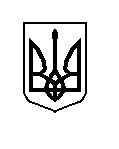 